Євразія — найбільший материкМета: ознайомити учнів з особливостями природи Євразії; розвивати просторову уяву, вміння працювати з картою півкуль; вчити складати комп’ютерні презентації, розповіді про природу материків і океанів, виступати перед класом з підготовленою інформацією; виховувати пізнавальний інтерес.Хід урокуI. ОРГАНІЗАЦІЙНИЙ МОМЕНТII. АКТУАЛІЗАЦІЯ ОПОРНИХ ЗНАНЬ (див. додатковий матеріал до уроку на с. 3)III. ПОВІДОМЛЕННЯ ТЕМИ І МЕТИ УРОКУ— Сьогодні на уроці ви дізнаєтеся про особливості природи Євразії.IV. ВИВЧЕННЯ НОВОГО МАТЕРІАЛУ	1. Бесіда з елементами розповіді	— Євразія — найбільший материк. Він складає понад третину всієї суші Землі. Євразія цілком розташовується в північній півкулі. Євразію умовно ділять на дві частини — Європа та Азія. Межа між Європою та Азією проходить по хребту Уральських гір, далі — по річці Урал, що впадає в Каспійське море, і потім — по хребту Кавказьких гір.— Які океани омивають береги Євразії?Учні називають і показують океани на карті півкуль.	Роблять висновок: береги Євразії омивають води всіх чотирьох океанів: Тихого, Атлантичного, Північного Льодовитого й Індійського.	— Частину території Євразії займає наша країна — Україна. Звернемося до карти. Велика частина на карті Євразії забарвлена в темний коричневий колір. Тут знаходиться найбільша у світі гірська система і найвища вершина світу — гора Еверест (або Джомолунгма) заввишки 8 км 848 м. Тут безліч сяючих білизною льодовиків, танення яких живить річки, що стікають з гір. Нижчі гори і плоскогір’я позначені на карті блідим коричневим кольором. Вони займають значну частину Євразії. У північній частині материка знаходяться великі Східноєвропейська і Західносибірська рівнини.— Які водойми є на материку Євразія?Учні на карті знаходять великі річки і озера, називають їх і показують.	— Євразія багата на річки й озера. Щонайдовша річка материка — Янцзи. У Євразії знаходиться Байкал — найглибше озеро світу, а також найменше море — Мармурове та наймілкіше — Азовське. Тут знаходиться найбільший півострів світу — Аравійський. Найбільше за площею озеро — Каспійське.	2. Робота за підручником (с. 55–57)	Вправа «Мікрофон»Учні відповідають на запитання на с. 55.Учитель пропонує учням знайти Євразію на карті у шкільному атласі та показати, якими океанами вона омивається.Потім — за малюнком 43 показати умовну межу між Європою та Азією, розповісти, де вона проходить.— Яка рівнина охоплює велику площу Європи?— У якій частині Євразії найбільше гірських масивів?— Яка найвища гора Землі? Яка її висота?— Назвіть найвищу вершину України.— Які корисні копалини є на території Євразії?— У яких природних зонах розташована Євразія?— Яке озеро на території Євразії найбільше за площею?— Яке озеро на території Євразії найглибше?Учитель пропонує учням за допомогою карт атласу встановити, які річки протікають територією Євразії, назвати найбільші з них.— Розкажіть, про що ви прочитали у «Бібліотечці природодослідника».— Прочитайте і запам’ятайте висновки на с. 57.— Якими словами ви збагатили на уроці свій словник?	3. ФізкультхвилинкаV. УЗАГАЛЬНЕННЯ Й СИСТЕМАТИЗАЦІЯ ОТРИМАНИХ ЗНАНЬ	1. Робота в парахДля закріплення отриманих знань учні заповнюють таблицю «Євразія».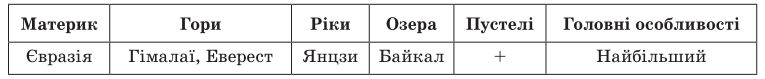 	2. Робота з картоюРозповідь про місцезнаходження України на карті півкуль— Як ми вже знаємо, найбільшим материком землі є Євразія. Складається він із двох частин — Європи та Азії. Саме на Європейській частині Євразії знаходиться наша країна. Україна розташована в центрально-східній частині Європи.— Знайдіть на карті Європи:гори: Піренеї, Альпи, Карпати, Уральські;озера: Женевське, Боденське, Ладозьке, Онезьке;ріки: Рейн, Волгу, Дніпро, Урал, Дон, Печору.— Чи правильно, що серед річок Євразії є Дніпро, Дунай, Байкал, Янцзи, Ганг?	3. Гра «П’ять речень»Учні в п’яти реченнях формулюють засвоєні на уроці знання.VІ. ПІДБИТТЯ ПІДСУМКІВ. РЕФЛЕКСІЯ— Що таке материк?— Скільки є материків на Землі? Назвіть їх.— Який материк найбільший?— Який материк складається з двох частин?— З яких частин складається материк Євразія?— У якій півкулі він знаходиться?— На якому материку знаходиться наша країна?— Які форми земної поверхні є в Євразії?— У яких теплових смугах розташована Євразія?— Як змінюється температура в різних смугах на території Євразії?— Як змінюється кількість опадів у Євразії?— Які великі водойми є в Євразії?— Які корисні копалини є на території Євразії?— Які великі держави розташовані в Євразії? Назвіть їхні столиці.VІІ. ДОМАШНЄ ЗАВДАННЯПідручник (с. 55–57).Відшукати цікаві факти про особливості природи Євразії.Додатковий матеріал до уроку	1. Відповіді на запитання для повторення з рубрики «Перевір себе» (с. 54)	2. Гра «Так чи ні?»Великі простори води, що вкривають земну поверхню, називають океанами. Так чи ні?Світовий океан складається з шести океанів. Так чи ні?На Землі є чотири материки. Так чи ні?Більшу частину Землі займають материки. Так чи ні?Найбільший — Тихий океан. Так чи ні?Найменший — Північний Льодовитий океан. Так чи ні?Зображення частин глобуса на карті називають картою півкуль. Так чи ні?	3. Гра «Хто? Що?»Байкал — (озеро)Бамбук — (рослина)Європа — (частина світу)Джомолунгма (Еверест) — (гора)Дніпро — (річка)Панда — (бамбуковий ведмідь)Євразія — (материк)	4. Розгадування ребуса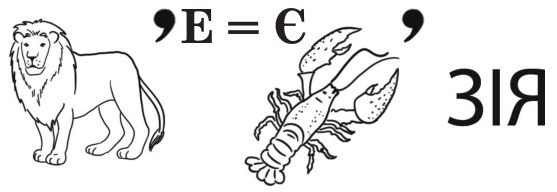 